                            Уважаемые жители Нижневартовского района!       Федеральное агентство по делам национальностей России продолжает работу по формированию Единого Списка лиц, относящихся к коренным малочисленным народам Севера (далее – Список).       В соответствии с пунктом 1 статьи 7.1 Федерального закона от 30.04.1999 года № 82-ФЗ «О гарантиях прав коренных малочисленных народов Российской Федерации» органы государственной власти, органы местного самоуправления и государственные внебюджетные фонды используют сведения, содержащиеся в списке, для обеспечения реализации социальных и экономических прав лиц, относящихся к коренным малочисленным народам Российской Федерации, не вправе с 7 февраля 2022 года требовать представления лицами, относящимися к коренным малочисленным народам Российской Федерации, документов, содержащих сведения об их  национальности.       Список используется органами государственной власти, органами местного самоуправления и государственными внебюджетными фондами для оказания мер государственной поддержки.       В этой связи гражданам из числа коренных малочисленных народов Севера, сведения о которых учтены в списке, не потребуется подтверждать национальную принадлежность при подаче документов для получения мер государственной поддержки в различных сферах жизнедеятельности. Эти сведения будут получены из списка соответствующими органами государственной власти в порядке межведомственного взаимодействия.       Информация о порядке направления гражданами документов в Федеральное агентство по делам национальностей для получения государственной услуги  размещена в тематическом разделе единого официального сайта органов государственной власти 
       Ханты-Мансийского автономного округа-Югры «Коренные малочисленные народы Севера Ханты-Мансийского автономного округа-Югры https://kmns.admhmao.ru (вкладка «Учет лиц, относящихся к коренным малочисленным народам Российской Федерации»). 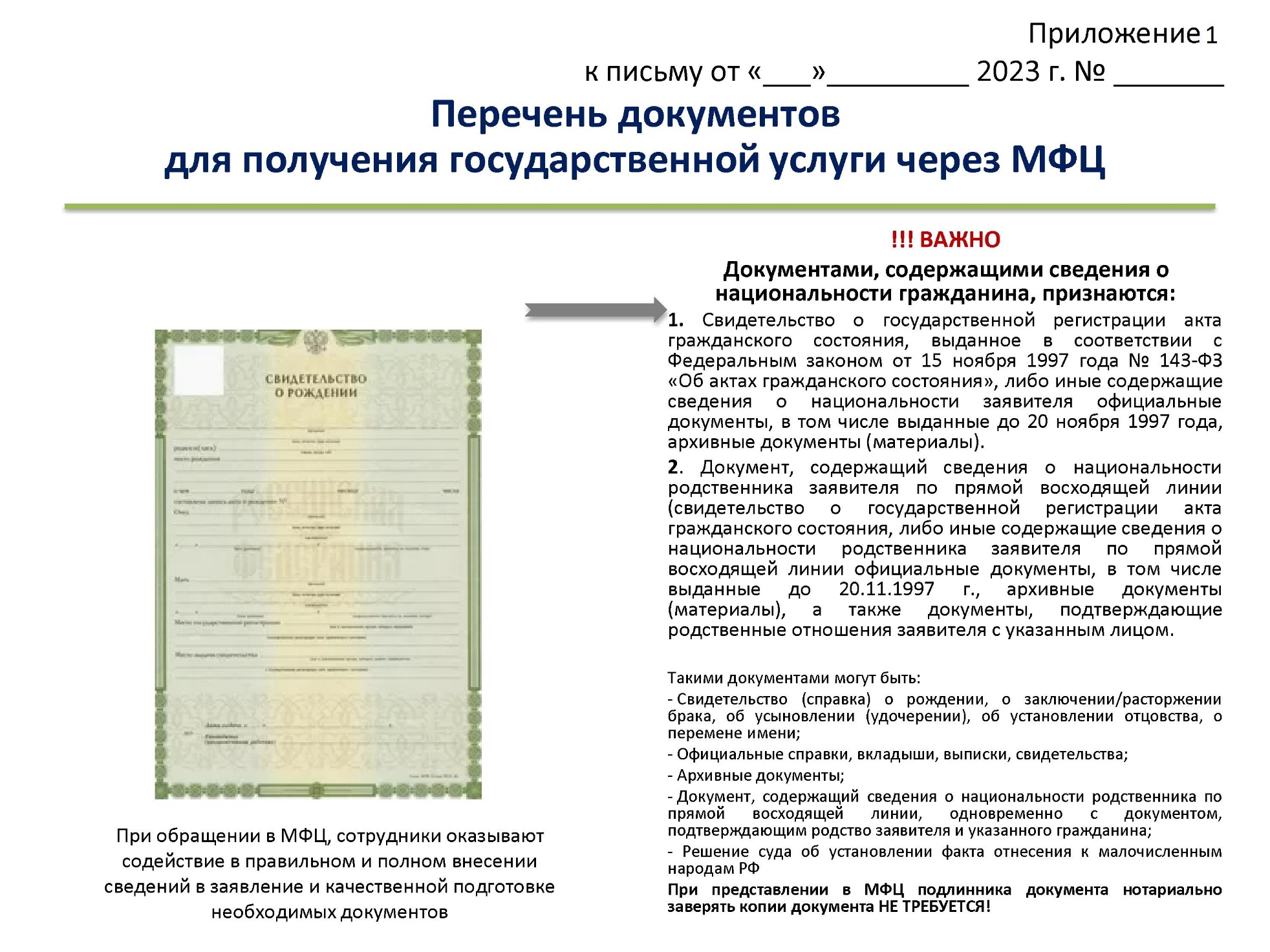 